Eligibility MatrixFor details about programs, kindly scroll to the end of the document.Compensation DetailsHiring Process
Please send completed form with attachments to: spo@iitk.ac.inPostal Address:Chairman, Students’ Placement Office109, OUTREACH’ buildingIIT Kanpur Kanpur– 208016, U.P. (India)Tel: +91-0512-2594433/2594434 (O)Fax: +91-0512-2594434
Details of Academic ProgramsTypes of Undergraduate programs offered:BTech (Bachelor of Technology)Selection through IIT-JEE (Joint Entrance Examination)Science based education with 15-17 core courses, 10-12 open electives and 15-18 departmental coursesCore courses include basic courses in Coding, Mathematics, Physics, Mathematics, and Engineering.Electives vary over a range of Humanities courses, Science Electives, Management and Economics coursesThe curriculum also includes a two-semester BTech Project which aims at inculcating a sense of original research and exposure to ongoing technology in the fieldThe students can also upgrade to a Double Major or an Interdepartmental Dual or avail of an optional minor in another department.BS (4-year Degree):Selection through JEE (Joint Entrance Examination)The curriculum aims at developing the basic knowledge of Sciences, Engineering and specializing over the fieldThe curriculum is similar to that of the BTech programme.The degree also involves an undergraduate project to be done under the guidance of a faculty-member.The students can also upgrade to a Double Major or an Interdepartmental Dual or avail of an optional minor in another department.Dual (BTech and MTech/BS and MS):Selection through JEE (Joint Entrance Examination)This is a unique program of IIT Kanpur in which students achieve BTech/BS and MTech/MS degree in 10 SemestersThe curriculum, in addition to the courses of the BTech/BS program, also includes 5-7 post-graduate courses Beside these courses, students also need to complete a thesis which spreads over a period of a year and a half in a specialization of their choosing within the department.Students are allowed to pursue MTech/MS in a department different from their parent departmentDouble Major:  Student completes all the departmental core courses of 2 majors, one in their parent department and the second in any other department of their choice, in duration of 5 years. On successful completion of these core courses, the student has comprehensive knowledge required to understand both departments in depth, and hence receives a double major from the institute. For Example: BTech in Electrical Engineering with second major in Computer Science and EngineeringMinor: Students take minors to gain specialization in a specific field of a department, different from the parent department, which helps in instilling logical ability and foundation knowledge towards the field.For Example: BTech in Electrical Engineering with a minor in ManagementTypes of Postgraduate programs offered:MTech:Admission through GATE (Graduate Aptitude Test in Engineering), followed by a written test and/or an interview on campusThe MTech program comprises of a mixture of one and a half years of research work and about 8-9 core post-graduate courses to develop a theoretical base.MS (Research):Admission based on GATE/CSIR-NET and BTech/MSc score, followed by a written test and/ or an interview on campusStudents must complete a minimum of four courses in the area chosen in consultation with the thesis advisorFollowed with course work, the student is expected to do research work leading to a thesis. Focus on research provides in-depth knowledge to the student.MSc (2 year):Admission through JAM (Joint Admission Test)The curriculum aims at developing the advanced knowledge of Sciences, Engineering and specializing over the fieldThe degree also involves a yearlong MSc Project to be done under the guidance of a faculty-member. MS Cognitive Science (2/3 year):Admission through COGJET (Cognitive Science Joint Entrance Test)The curriculum aims at developing the advanced knowledge of Sciences, Engineering and specializing over the fieldThe degree also involves a yearlong M.Sc. Project to be done under the guidance of a faculty-member.MBA:Admission through CAT (Common Admission Test), followed by a written test and/or an interview.This four-semester course aims at combining engineering know-how with Management education.Students from various fields of engineering with lot of work experience help each other to develop and grow managerial skills.MDes:Admission through CEED (Common Entrance Examination for Design) and GATE.This is also a four-semester program helping students to specialize in Product Design, Engineering Design, And Visual Communication courses.The curriculum reflects a balance of knowledge building related to design principles and methodology, technology, aesthetics, materials, management, and power of abstraction.Company InformationCompany InformationCompany NameWebsiteNature of BusinessCategoryContact DetailsContact DetailsContact DetailsContact DetailsHead HRPOC 1POC 2Contact PersonDesignationOffice AddressMobile NumberTelephone NumberEmail IdInternship DetailsInternship DetailsIntern DesignationSectorTentative no. of HiresDuration of Internship2 MonthsTentative Joining Date1st week of May, 2023Tentative Location Internship Description and Skills RequiredBT/BS/Double MajorMT/ MSc/ MS(Research)Dual DegreeMDesMBAPhDAerospace Engineering☐☐☐--☐Biological Sciences and Bioengineering☐☐☐--☐Civil Engineering☐☐☐--☐Chemical Engineering☐☐☐--☐Cognitive Science-☐---☐Computer Science and Engineering☐☐☐--☐Electrical Engineering☐☐☐--☐Earth Sciences☐☐☐--☐Mechanical Engineering☐☐☐--☐Materials Science and Engineering☐☐☐--☐Physics☐☐☐--☐Chemistry☐☐☐--☐Mathematics and Scientific Computing☐☐☐--☐Economics☐-☐--☐Design Program--☐☐-☐Industrial Management and Engineering-☐☐-☐☐Cognitive Sciences-☐---☐Humanities and Social Sciences-----☐Environmental Engineering and Management-☐☐--☐Materials Science Program-☐---☐Nuclear Engineering and Technology-☐☐--☐Photonics Science and Engineering-☐☐--☐Statistics-☐---☐ProgramStipend (INR per month)AccommodationTravelAny other Additional perksBTech/BSMTech/MSc/MS(Research)Dual Degree MDesMBAPhDS.NoStage NameDuration(in mins)No. of RoundsMode (Online/ Offline)Other Details (If any)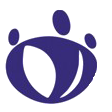 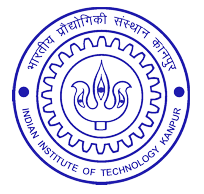 